National Network of Sexually Transmitted Disease Clinical Prevention Training Centers (NNPTC): EvaluationOMB No. 0920-0995 Attachments 36    3 Month Long-term email InvitationScreenshotScreenshot of 3-month Follow-Up Email Invitation 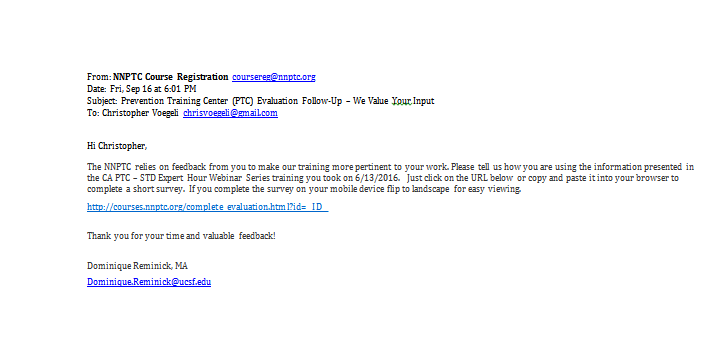 